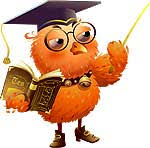 А — азбуку виховання повинні знати всі батьки.Б — будьте при дітях обережними у своїх вчинках.В — вас запитують — уважно слухайте, дайте відповідь.Г — говоріть із дитиною у зрозумілій для неї формі.Д — дайте можливість дитині виявити самостійність.Є — єдність між педагогами і членами сім'ї — запорука успішного виховання.Ж — життя дитини повинно бути заповненим посильною працею, роботою.З — знайте: основи виховання закладаються з раннього дитинства.І — ігри для дитини — запорука здорового фізичного розвитку.К — корисно знати — любов до дитини має бути поміркованою.Л — любов до землі, рідного краю виховуйте з дитинства.М — мама і мир — найдорожче для дітей.Н — ніколи не говоріть дітям неправду.О — одяг дітей має бути охайним.П — прагніть бути з дітьми завжди справедливими.Р — розмовляйте з дітьми частіше, співайте разом.С — стежте за своєю поведінкою, бо діти наслідують вас.Т — трудитися дітей навчайте з раннього віку.У — успіх у вихованні залежить від здорової атмосфери в сім'ї.Ф — фізкультура для дитини повинна стати улюбленим уроком.X — хай завжди дитина відчуває інтерес до себе.Ц — цілеспрямованість у вихованні допоможе досягти значних успіхів.Ч — частіше бувайте з дитиною на природі.Ш — шум — ворог здоров'я дитини.Щ — щастя і радість дітей — у ваших руках.Я — якщо хочете, щоб ваша дитина була ввічливою, справедливою, чесною, ставилась до всіх із любов'ю, самі намагайтеся дотримуватись усіх цих порад.